7 Kids that Ride Your Bus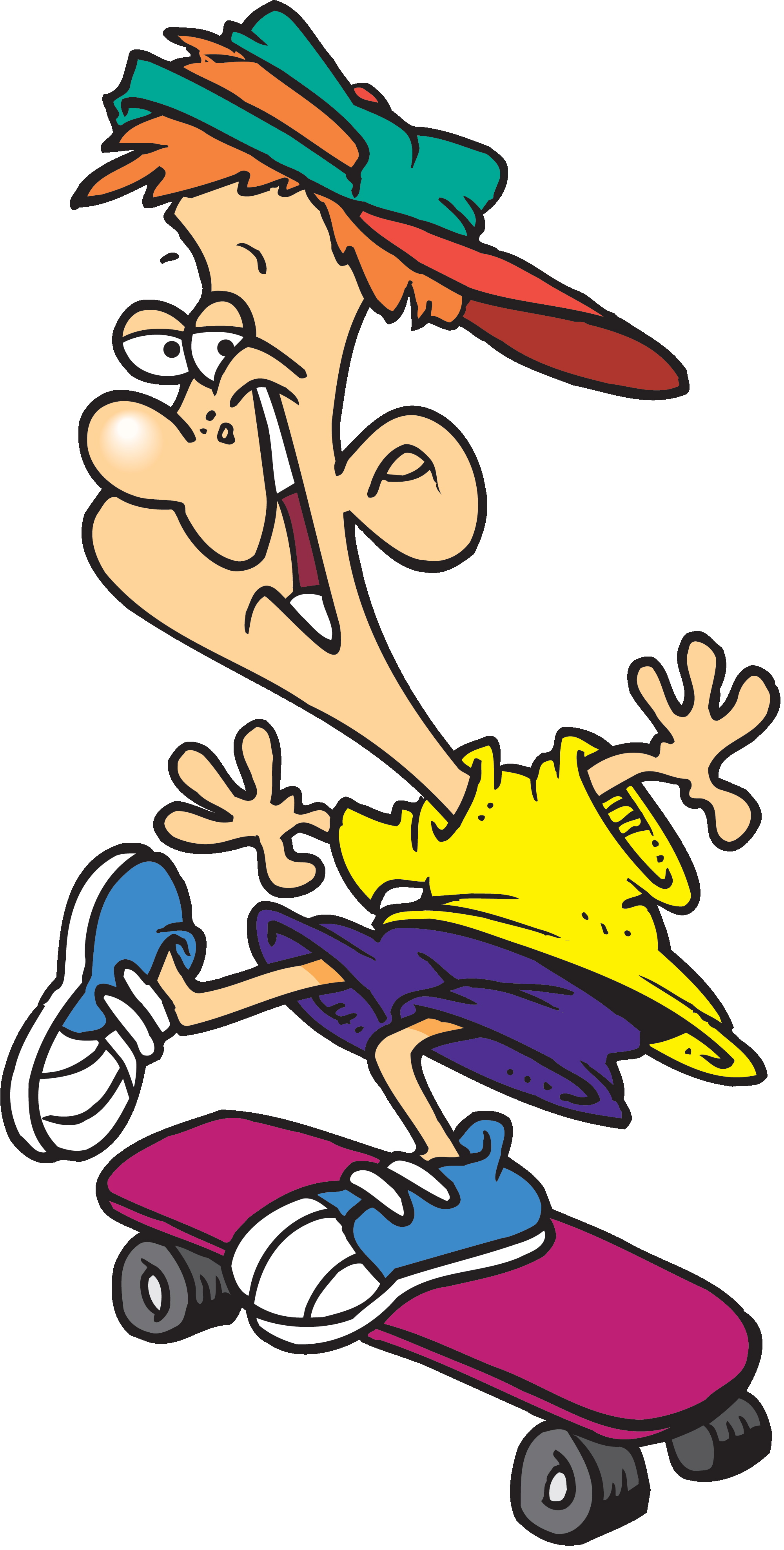 1. _____________________ _________________________________________________________________________________________________________________________________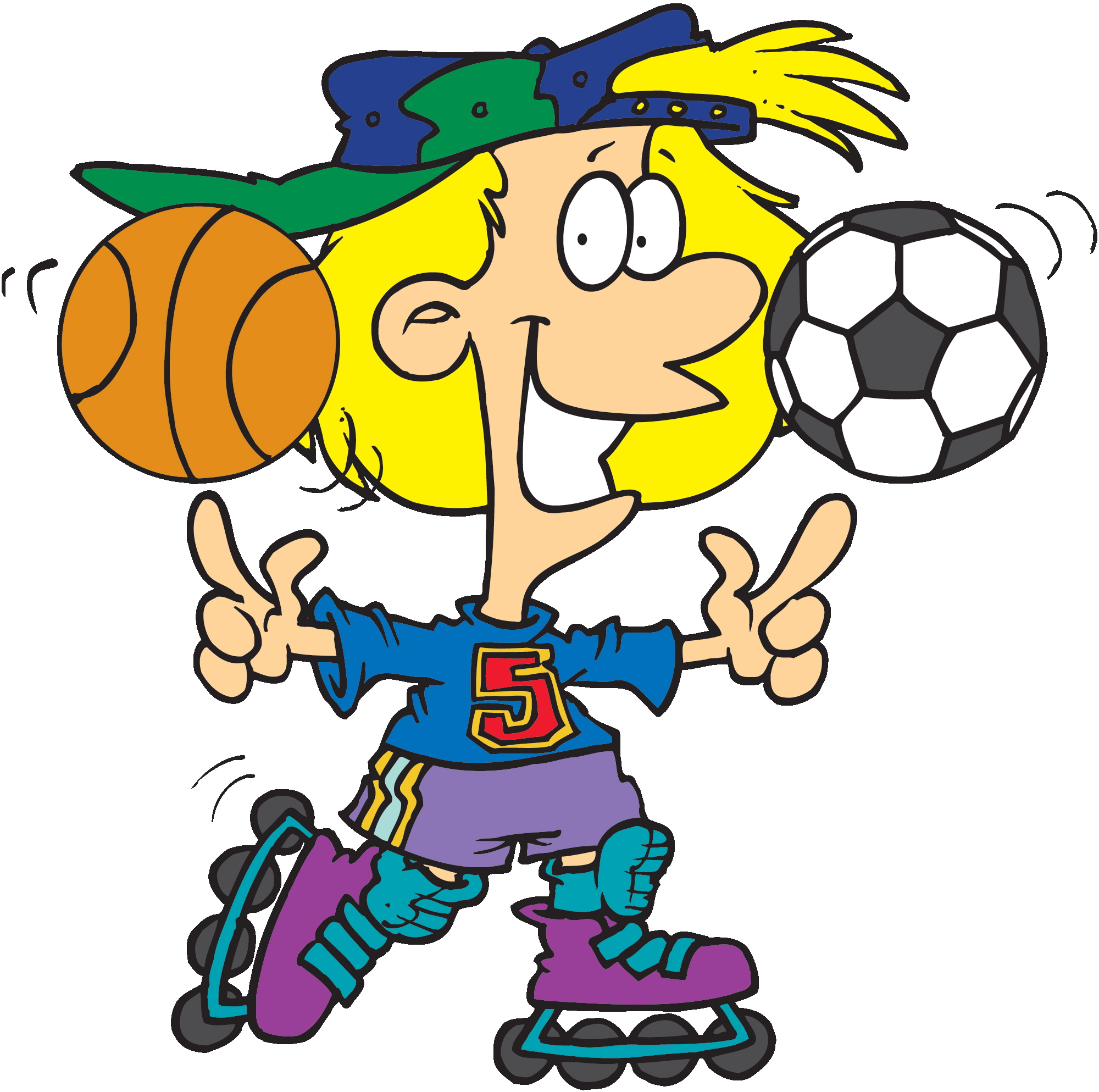 2. _______ ____ _________ _________________________________________________________________________________________________________________________________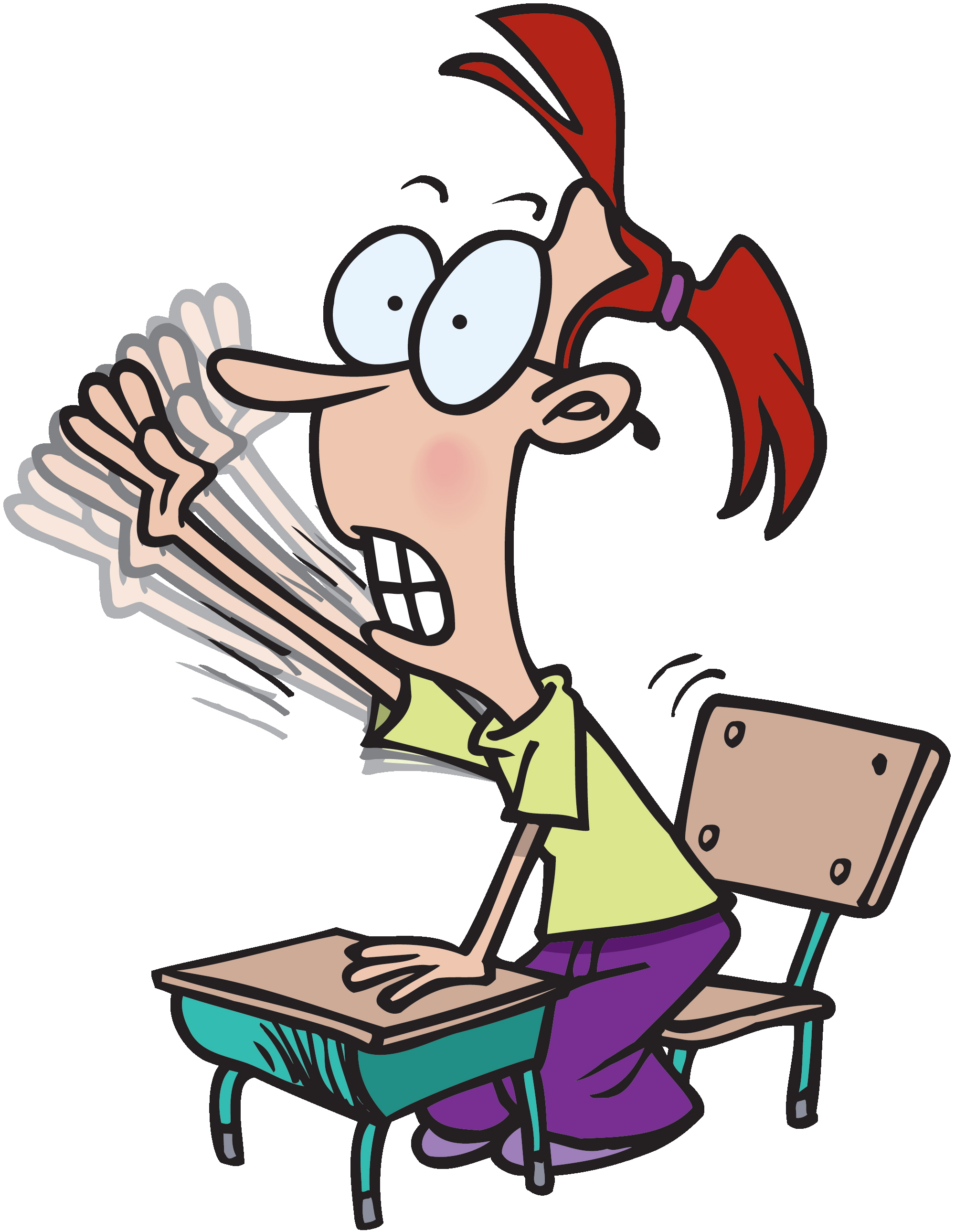 3. _______ _______ ________ _________________________________________________________________________________________________________________________________4. _________-__________ ______________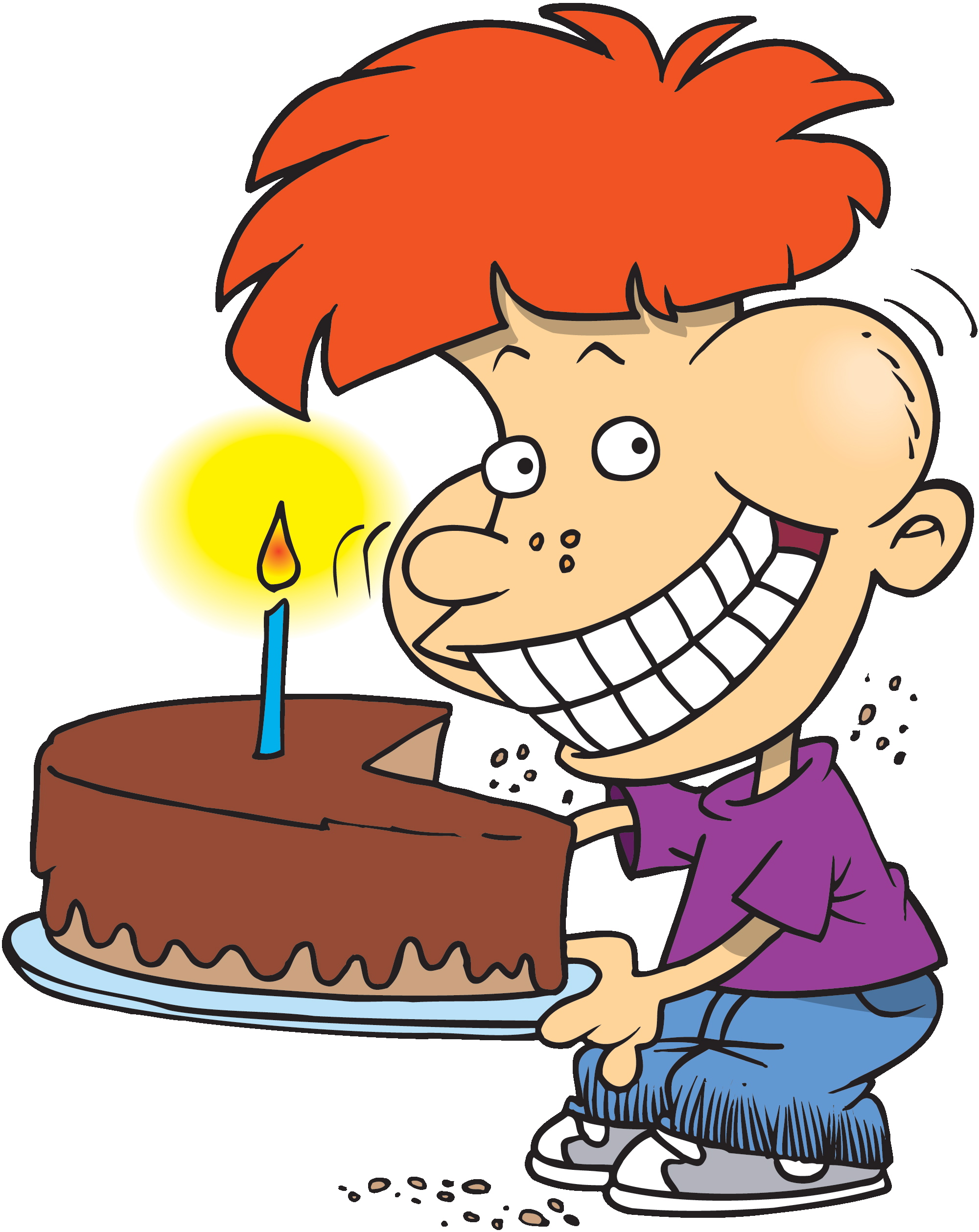 ________________________________________________________________________________________________________________________5. __________ ____________ ____________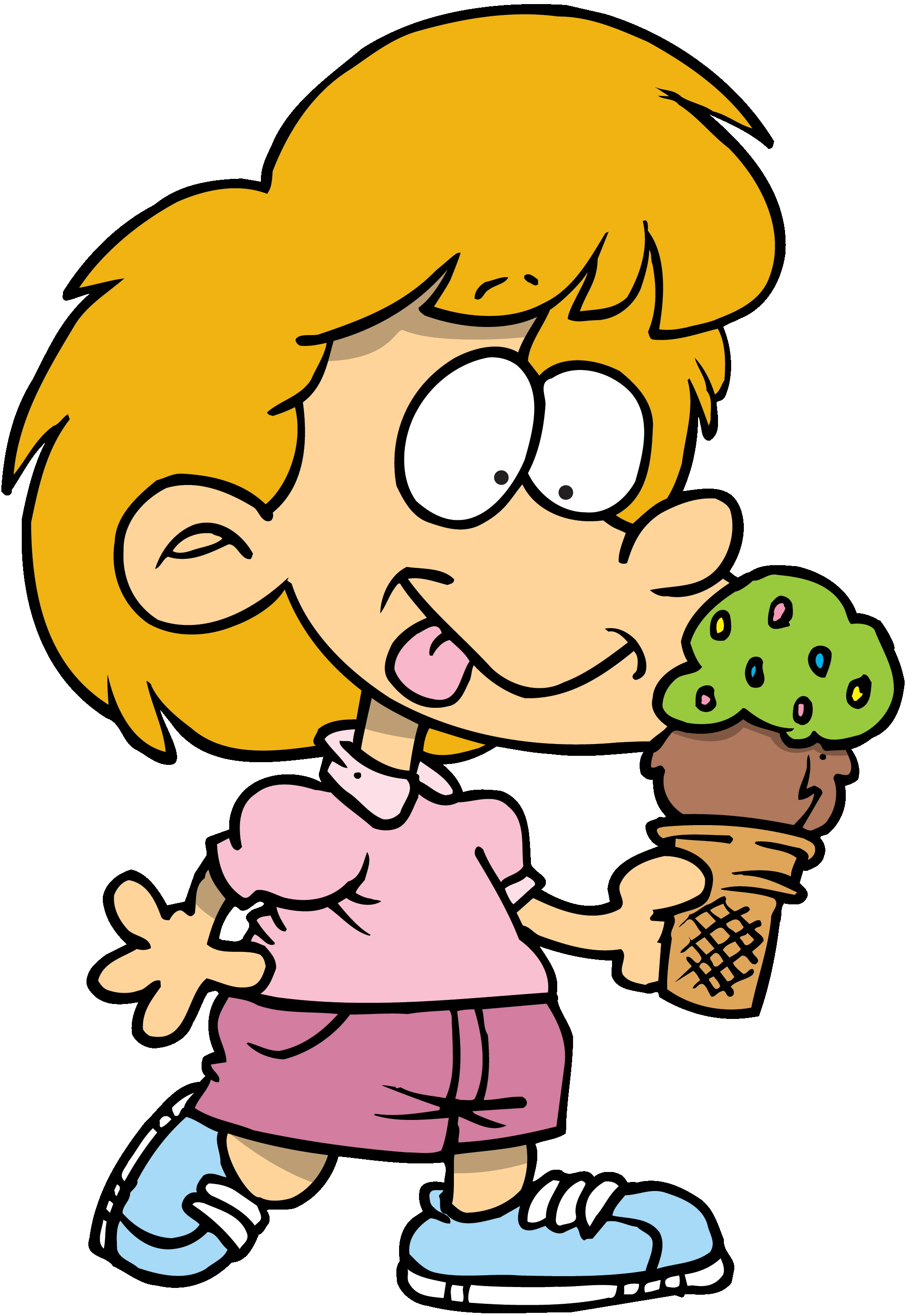 ________________________________________________________________________________________________________________________6. ______________ _____________ __________________________________________________________________________________________________________________________________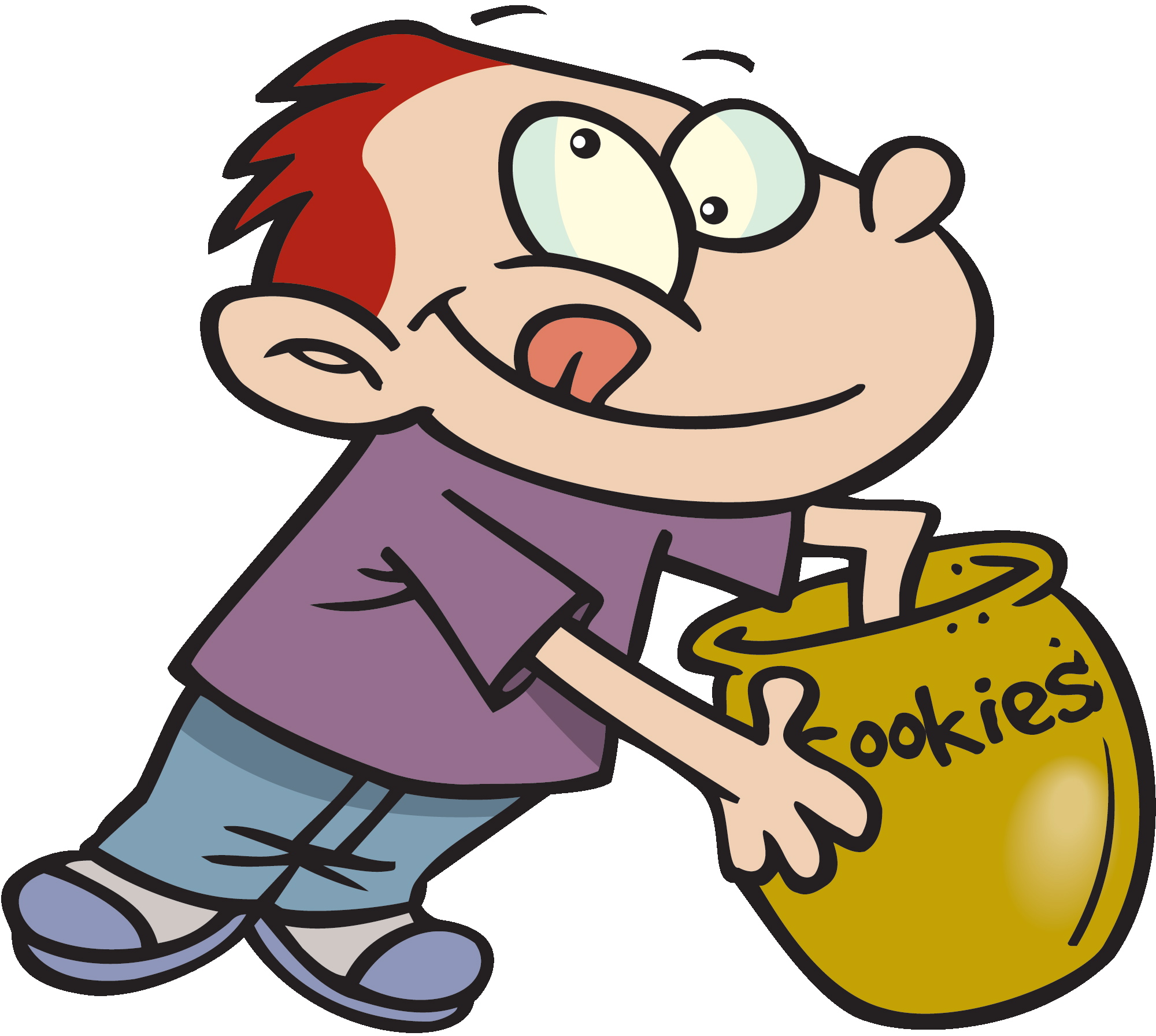 7. _______________ ________________ __________________________________________________________________________________________________________________________________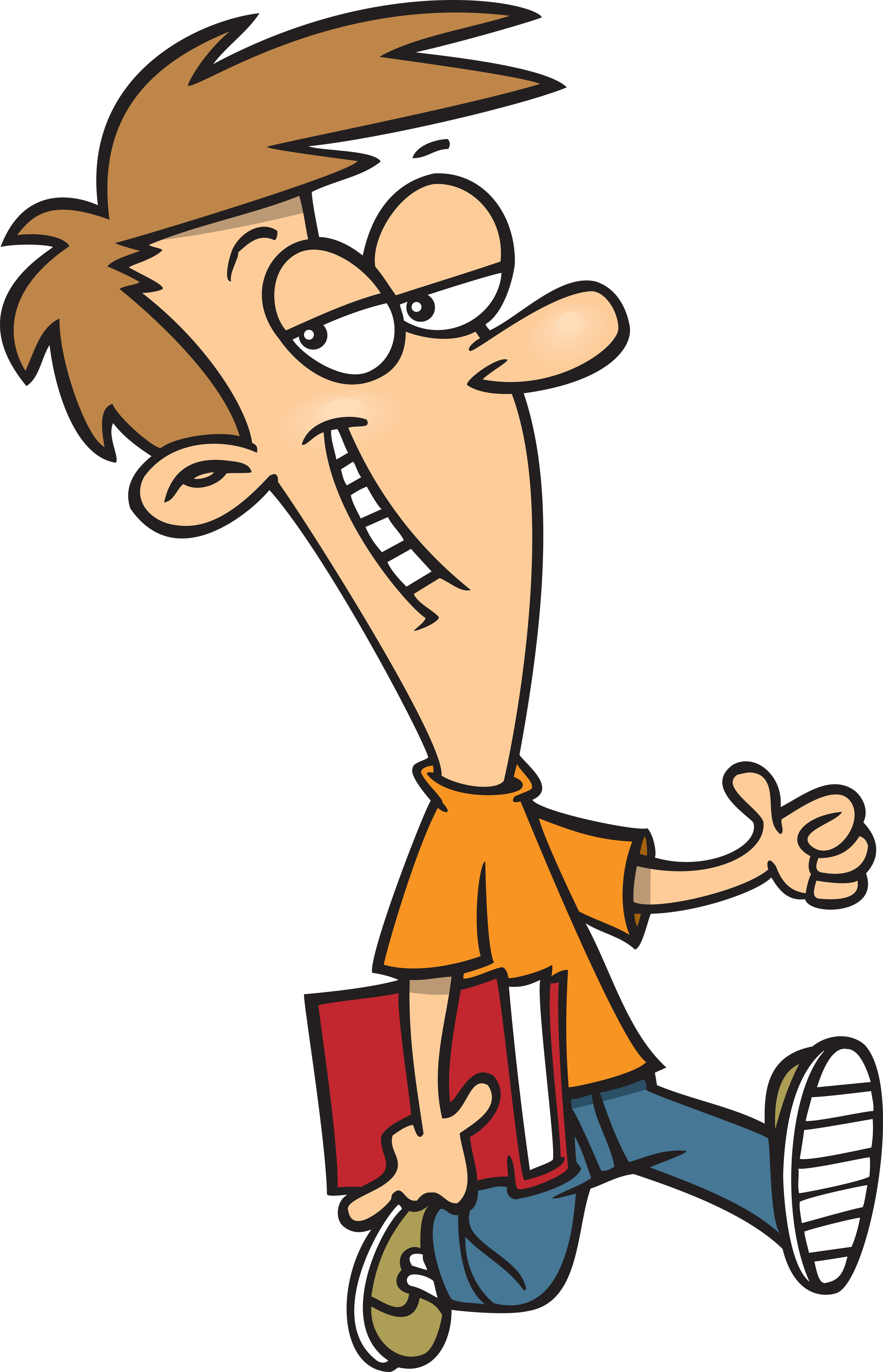 I Thess. 5:24, “Faithful is he that calleth you, who also will do it.” 7 Kids that Ride Your Bus1. _____________________ _________________________________________________________________________________________________________________________________2. _______ ____ _________ _________________________________________________________________________________________________________________________________3. _______ _______ ________ ___________________________________________________________________________________________________________________________________4. _________-__________ ______________________________________________________________________________________________________________________________________5. __________ ____________ ______________________________________________________________________________________________________________________________________6. ______________ _____________ ____________________________________________________________________________________________________________________________________7. _______________ ________________ ______________________________________________________________________________________________________________________________I Thess. 5:24, “Faithful is he that calleth you, who also will do it.” 